Oh, how lovely was the morning!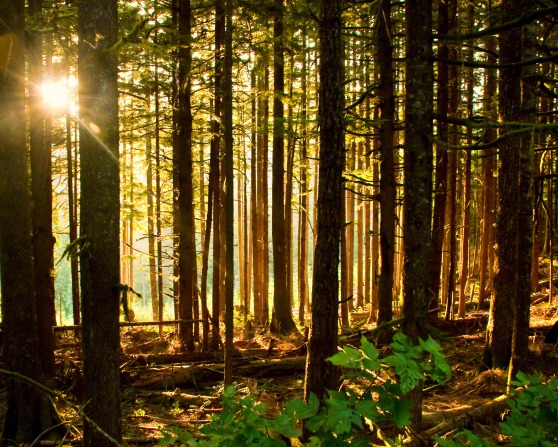 Radiant beamed the sun aboveBees were humming Sweet birds singing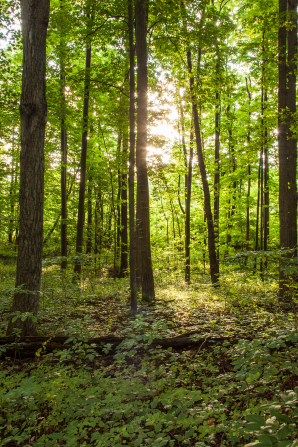 Music ringing thru the groveWhen within the shady woodland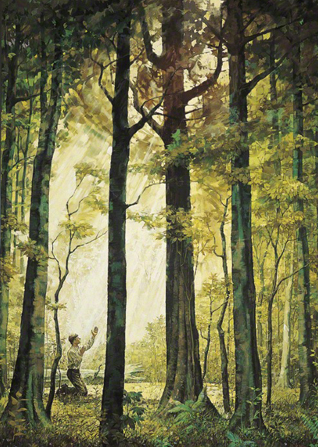 Joseph sought the God of loveWhen within the shady woodland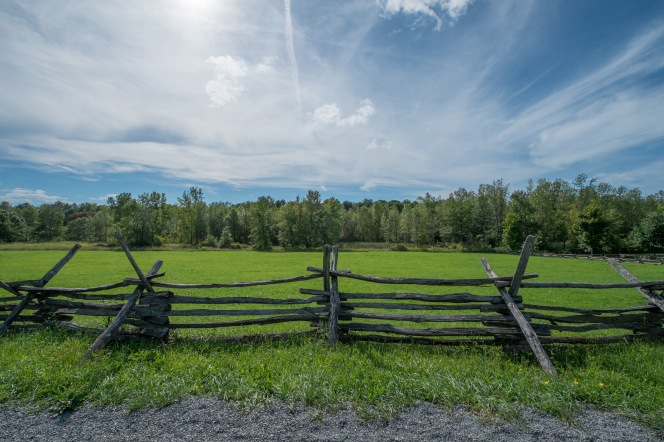 Joseph sought the God of loveHumbly kneeling, sweet appealing—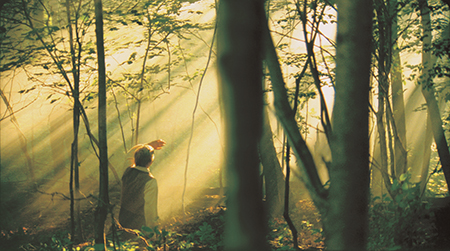 ’Twas the boy’s first uttered prayer—When the pow’rs of sin assailing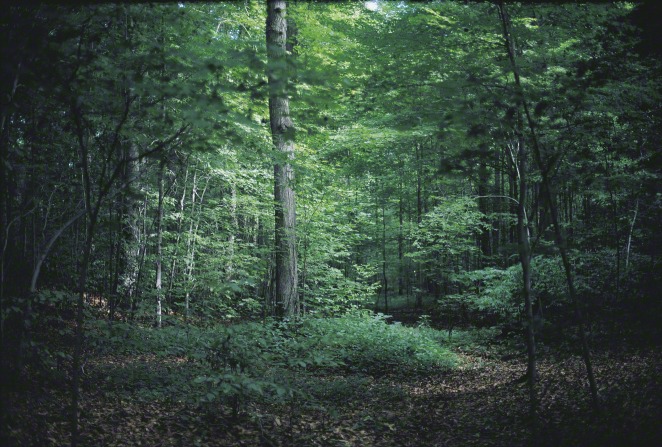 Filled his soul with deep despairBut undaunted, still he trusted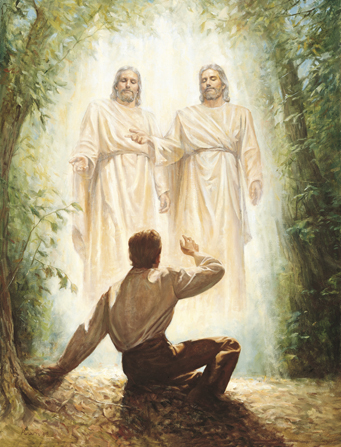 In his Heav’nly Father’s careBut undaunted still he trusted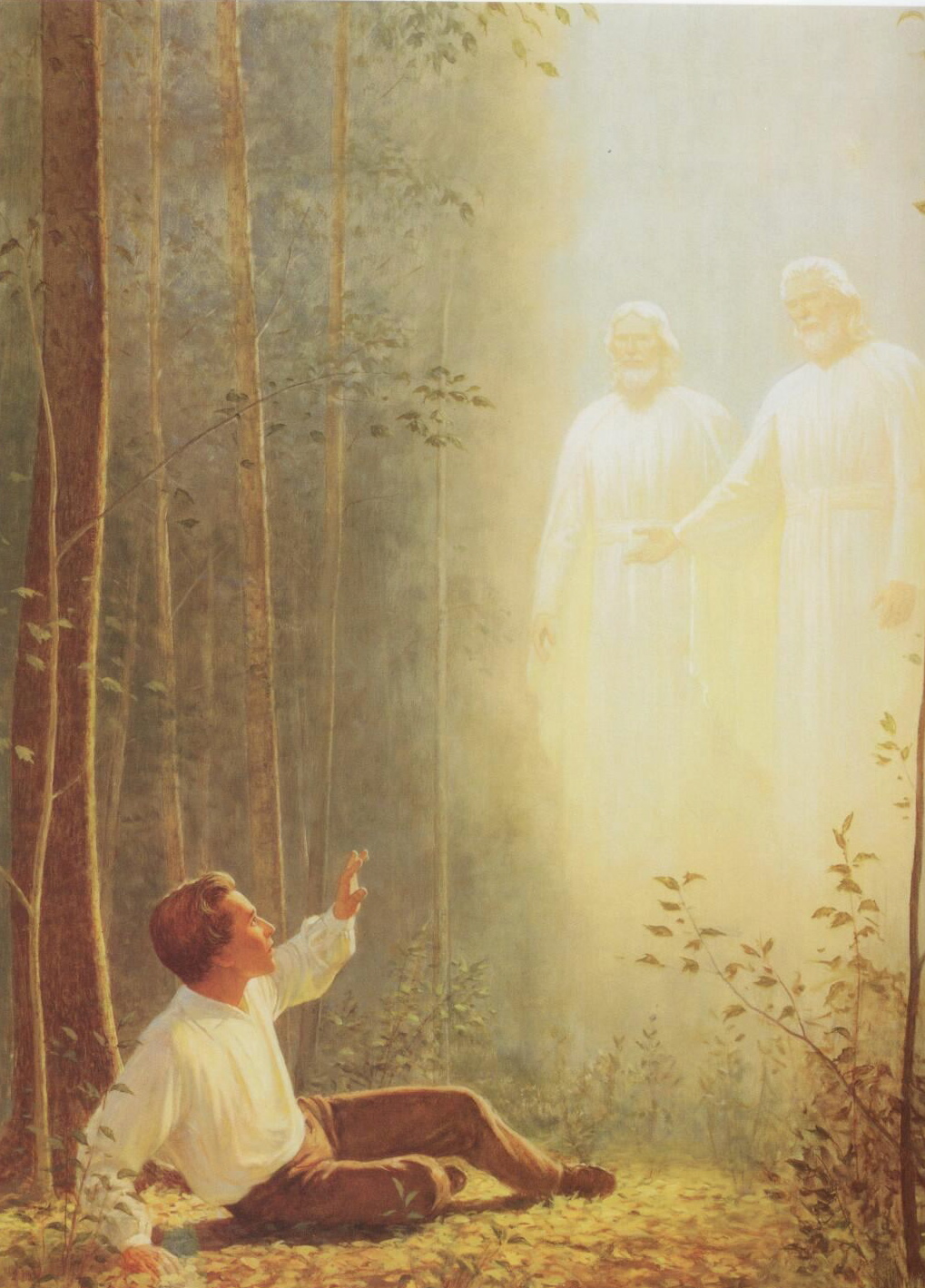 In his Heav’nly Father’s careSuddenly a light descended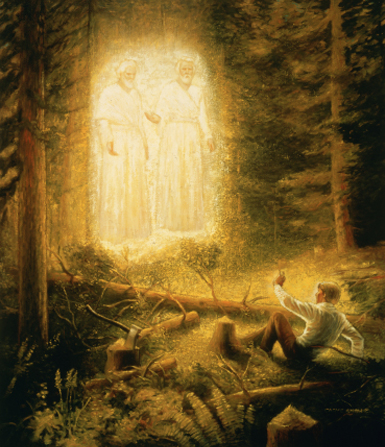 Brighter far than noonday sunAnd a shining, glorious pillarO’er him fell around him shoneWhile appeared two heav’nly beingsGod the Father and the SonWhile appeared two heav’nly beingsGod the Father and the Son“Joseph, this is my Beloved; Hear him!” 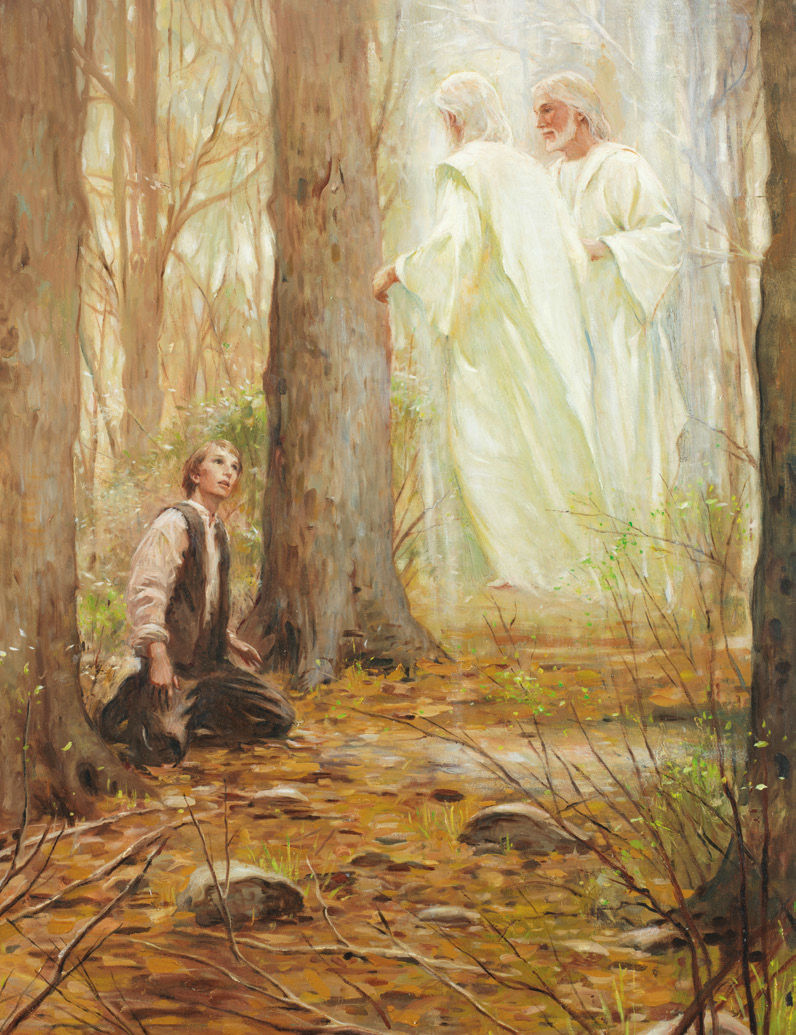 Oh, how sweet the word!Joseph’s humble prayer was answered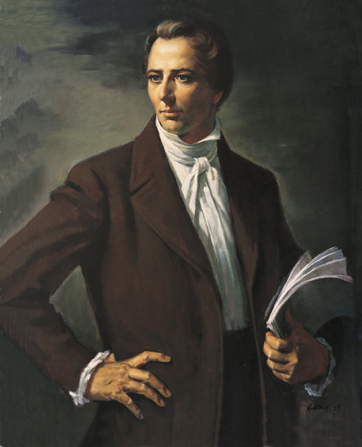 And he listened to the LordOh, what rapture filled his bosom,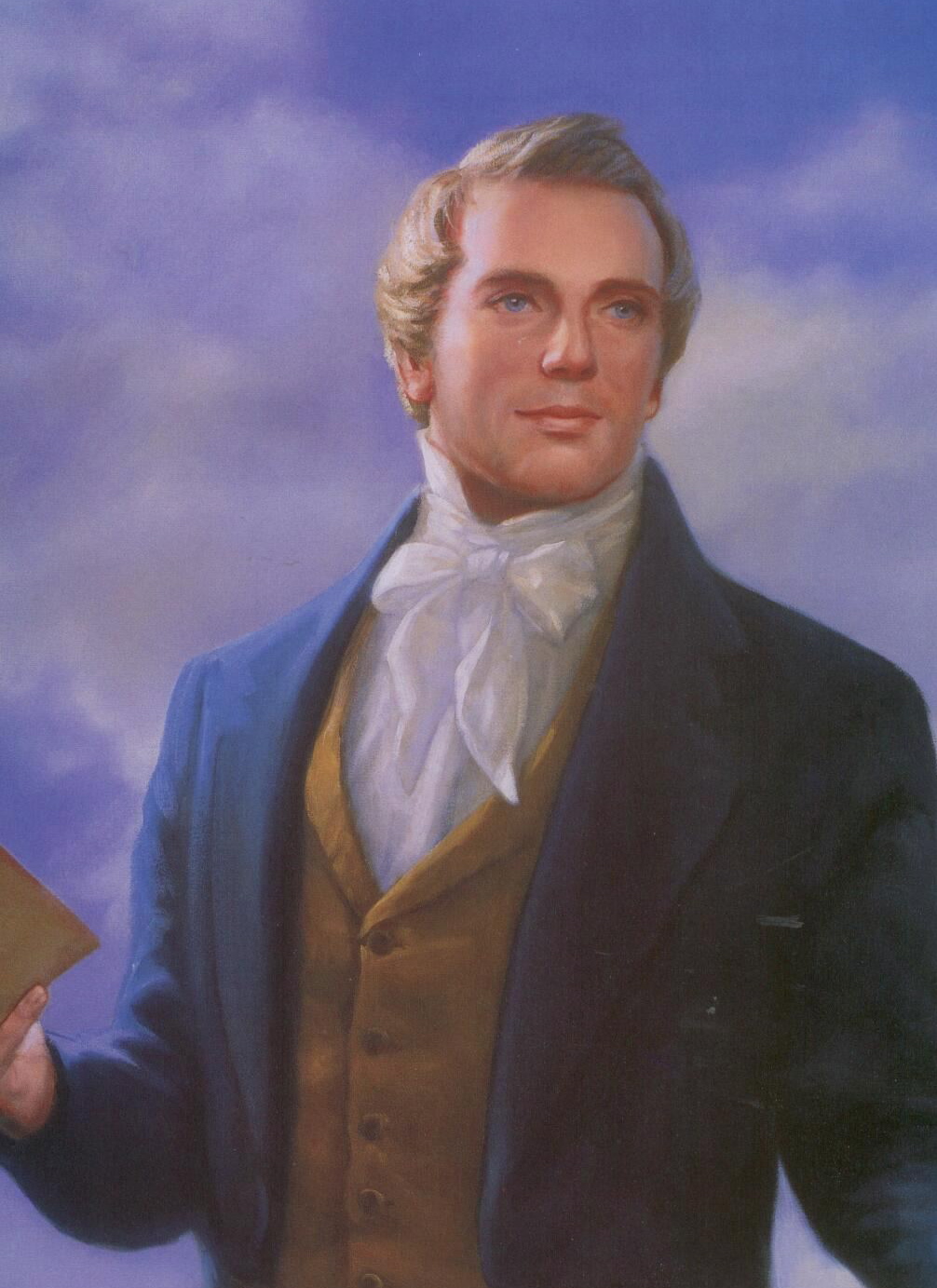 For he saw the living GodOh, what rapture filled his bosom,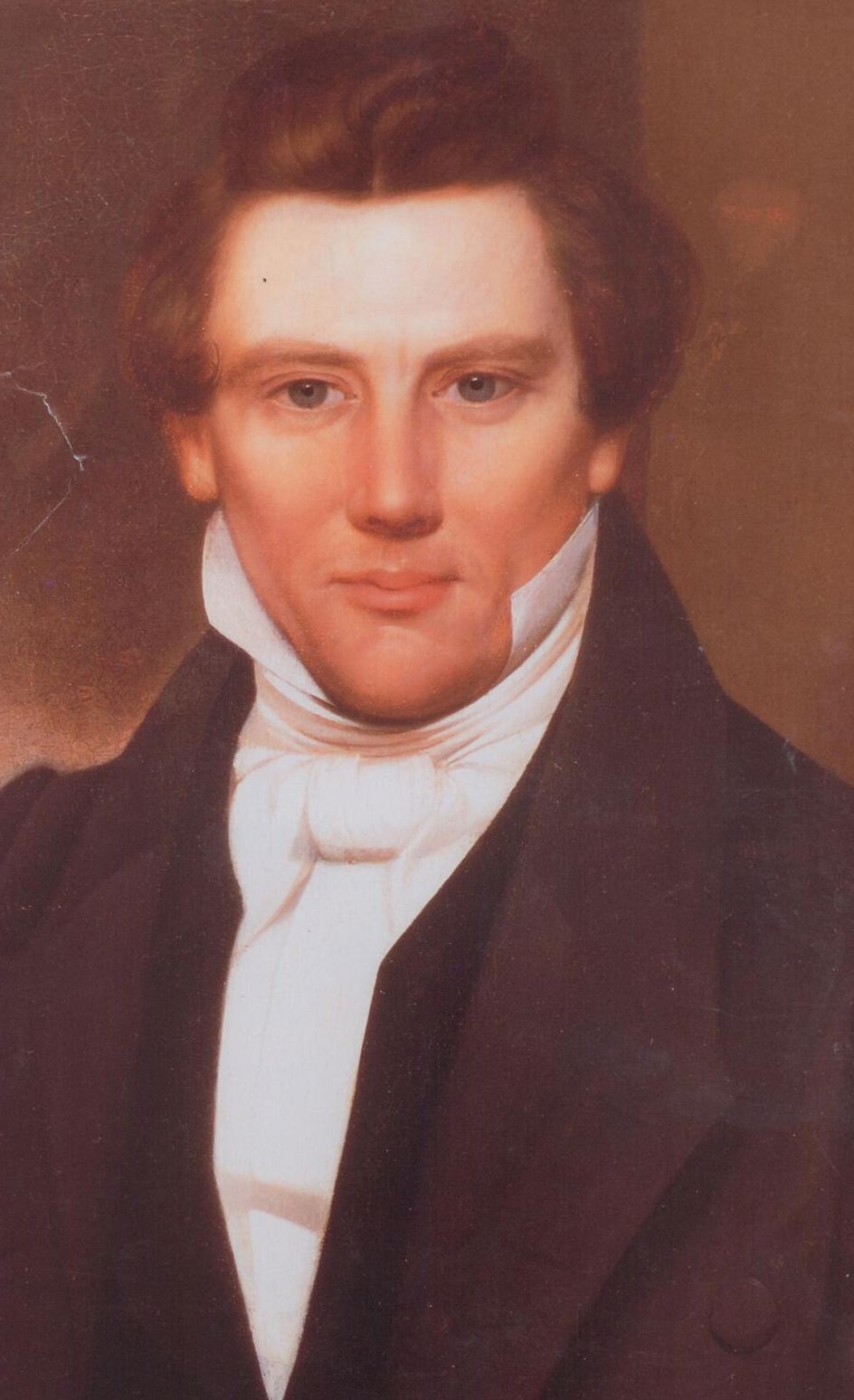 For he saw the living God